QCM de révision bac blanc TES 2019Sélectionnez la ou les bonnes réponses parmi les propositions suivantes La productivité :Est une source de croissance économiqueCorrespond à la production de richesses réalisée par les entreprisesS’accroit avec le progrès techniqueSélectionnez la ou les bonnes réponses parmi les propositions suivantes La croissance endogène :Est une augmentation de la production réalisée à l’intérieur d’une entrepriseEst une croissance permise par la croissance elle-mêmeEst expliquée par l’accumulation de capital et l’apparition de progrès techniqueParmi les exemples suivant sélectionnez ceux qui correspondent à un choc de demandeUne réduction des cotisations sociales salarialesOrganisation par la ville de Paris des Jeux OlympiquesUne forte récession chez nos principaux partenaires commerciauxUne forte hausse du prix du pétroleSélectionnez la ou les bonnes réponses parmi les propositions suivantes La déflation :Correspond à une baisse de l’inflationPermet une hausse du pouvoir d’achat à long termePeut entraîner l’économie dans un cercle vicieux de récessionTend à créer du chômage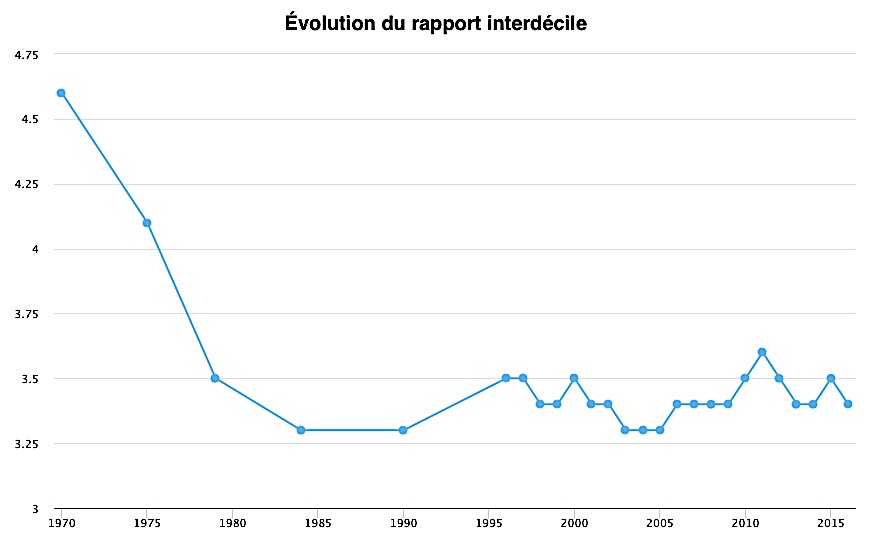 Champ : France Source : l’observatoire des inégalitésSélectionnez la ou les bonnes réponses parmi les propositions suivantes :En France en 2016 les inégalités ont diminué de 3,3%En France entre 1970 et 2015 les inégalités ont diminuéEn France en 2016 les 10% les plus riches gagnaient 3,4%de plus que les 10%les plus pauvresDepuis les années 80 les inégalités ne diminuent plus en FranceChamp : France métropolitaine, hommes âgés de 30 à 59 ans qui travaillent ou ont déjà travaillé à la date de l'enquête.Source : Insee, enquête FQP 2014-2015.Sélectionnez la ou les bonnes réponses parmi les propositions suivantes :En 2014-2015 ,en France selon l’INSEE, 10,7% des fils d’ouvrier avaient un père profession intermédiaireEn 2014-2015, en France selon l’INSEE, 57,5 % des fils d’ouvriers avaient un père ouvrierEn 2014-2015, en France selon l’INSEE, 9,4% des actifs avaient un père employéEn 2014-2015, en France selon l’INSEE, 3,9% des cadres avaient un père agriculteurs exploitantEn 2014-2015, en France selon l’INSEE il y avait 8,5% d’agriculteursSélectionnez la ou les bonnes réponses parmi les propositions suivantes :La fluidité sociale :Peut être lue directement dans les tables de mobilitéCorrespond à la mobilité nettePermet de mesurer le poids de l’origine sociale dans l’accès à une position socialeSe dit « odds-ratio » en anglaisSélectionnez la ou les bonnes réponses parmi les propositions suivantes :Le protectionnisme :Permet de développer la concurrence entre les entreprisesPermet de protéger les secteurs les plus performants en terme de progrès techniquePermet une baisse du niveau général des prixEst le contraire du Libre EchangeSélectionnez la ou les bonnes réponses parmi les propositions suivantes :Une FMNEst une entreprise qui exporte dans au moins un autre paysEst une entreprise qui exporte au moins 10% de sa productionEst une Filiale Multi NationaleEst une entreprise qui possède au moins une unité de production à l’étrangerSélectionnez parmi les propositions suivantes celle ou celles qui correspondent à des exemples d’intégration régionale :L’UEL’OFCEL’ALENAL’OCDEL’ASEANSélectionnez la ou les bonnes réponses parmi les propositions suivantes :Selon Durkheim, la solidarité mécanique :A disparu avec l’avènement des sociétés modernes individualistesEst le type de solidarité caractéristique des sociétés traditionnellesRepose sur l’interdépendance des individus au sein de la sociétéEst fondée sur la division du travail au sein de la sociétéRepose sur une forte emprise de la culture et des valeurs communesSélectionnez la ou les bonnes réponses parmi les propositions suivantes :Le conflit social :Peut être un facteur d’intégration socialeExprime un désaccord entre deux personnes S’exprime forcément dans la sphère professionnelleEst un moteur du changement socialCSP des filsCSP des filsCSP des filsCSP des filsCSP des filsCSP des filsCSP des filsAgriculteurs exploitantsArtisans, commerçants, chefs d'entrepriseCadres et professions intellectuelles supérieuresProfessions intermédiairesEmployésOuvriersEnsembleCSP des pèresAgriculteurs exploitantsArtisans, commerçants, chefs d'entrepriseCadres et professions intellectuelles supérieuresProfessions intermédiairesEmployésOuvriersEnsembleAgriculteurs exploitants81,17,43,96,55,38,48,5Artisans, commerçants, chefs d'entreprise4,028,815,112,211,19,713,1Cadres et professions intellectuelles sup.0,912,133,814,611,34,213,9Professions intermédiaires4,313,020,019,515,210,715,2Employés1,97,08,010,013,99,69,4Ouvriers7,831,719,337,243,357,539,8Ensemble100,0100,0100,0100,0100,0100,0100,0